                                                                             Lärm-Quiz                                                                       __________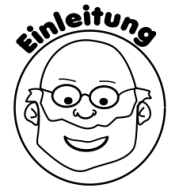 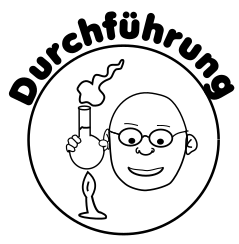 Arbeitsauftrag: Zeichne einige für immer geschädigte Haarzellen ein, wie man sich diese                                     nach jahrelanger zu lauter Musik bzw. zu lauten Geräuschen vorstellen kann                           und erkläre wieso ein solches Ohr schlechter hören kann. 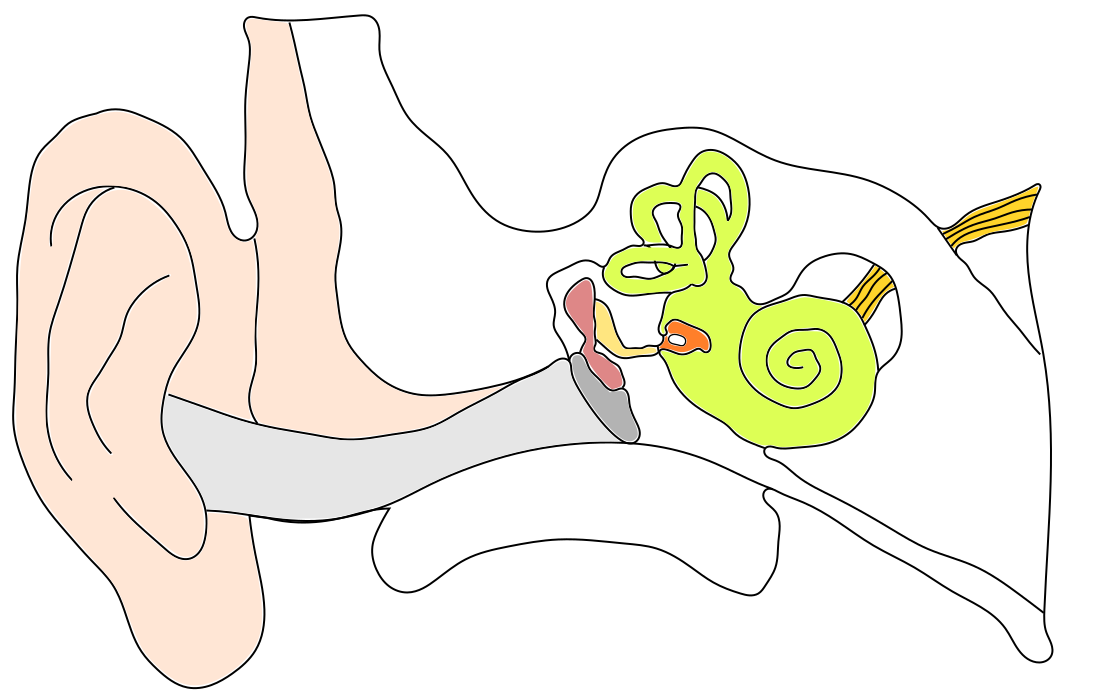 Erklärung: ________________________________________________________________________________________________________________________________________________________________________________________________________________________________________________________________________________________________________________________________________________________________________________________________________________________________________________________________________________________________________________________________________________________________________________________________________________________________________________________________________________________________________________________________________________________________________________SchallquelleSymbol(typische) LautstärkeSelbst gemessene LautstärkeFön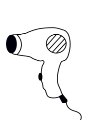 Ventilator 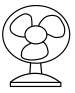 Auto 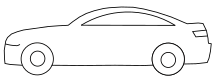 Konzert 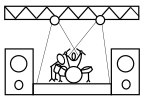 Vogel 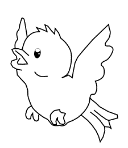 Blätterrascheln 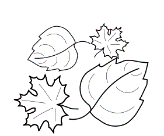 Staubsauger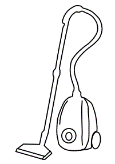 Flugzeug 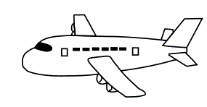 Kopfhörer (laut) 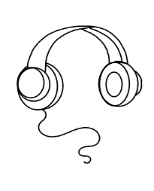 